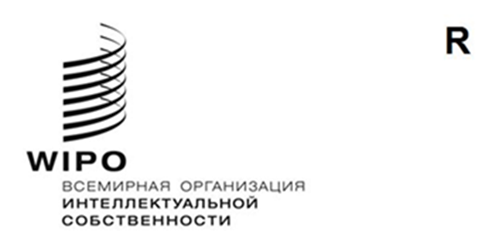 CDIP/27/1 оригинал: английскийдата: 24 ноября 2021 г.Комитет по развитию и интеллектуальной собственности (КРИС)Двадцать седьмая сессия 
Женева, 22–26 ноября 2021 г.ПОВЕСТКА ДНЯпринята КомитетомОткрытие сессииВыборы должностных лицПринятие повестки дняСм. настоящий документ.Аккредитация наблюдателейСм. документ CDIP/27/3.Общие заявленияМониторинг, оценка, обсуждение и отчетность, касающиеся выполнения всех рекомендаций Повестки дня в области развитияОтчеты о реализацииСм. документ CDIP/27/2.Отчет о завершении проекта «Управление объектами интеллектуальной собственности и передача технологии: содействие эффективному использованию интеллектуальной собственности в развивающихся странах, наименее развитых странах и странах с переходной экономикой»		См. документ CDIP/27/4.Отчет об оценке проекта «Управление объектами интеллектуальной собственности и передача технологии: содействие эффективному использованию интеллектуальной собственности в развивающихся странах, наименее развитых странах и странах с переходной экономикой»		См. документ CDIP/27/5.6.(i) Техническая помощь ВОИС в области сотрудничества в целях развитияБудущие вебинарыСм. документ CDIP/26/6.Рассмотрение программы работы по выполнению принятых рекомендацийПересмотренное предложение по проекту выявления и использования изобретений, находящихся в сфере общественного достоянияСм. документ CDIP/27/6.Пересмотренное проектное предложение Бразилии «Расширение возможностей малых предприятий при помощи ИС: разработка стратегий обеспечения охраны географических указаний и коллективных знаков в пострегистрационный период»См. документ CDIP/27/7.Проектное предложение Туниса о сокращении численности несчастных случаев на производстве и профессиональных заболеваний с помощью инноваций и интеллектуальной собственностиСм. документ CDIP/27/8.Интеллектуальная собственность и развитиеРоль центров поддержки технологий и инноваций (ЦПТИ) как катализатора передачи технологий: возможности и препятствияДальнейшая работаРезюме ПредседателяЗакрытие сессии[Конец документа]